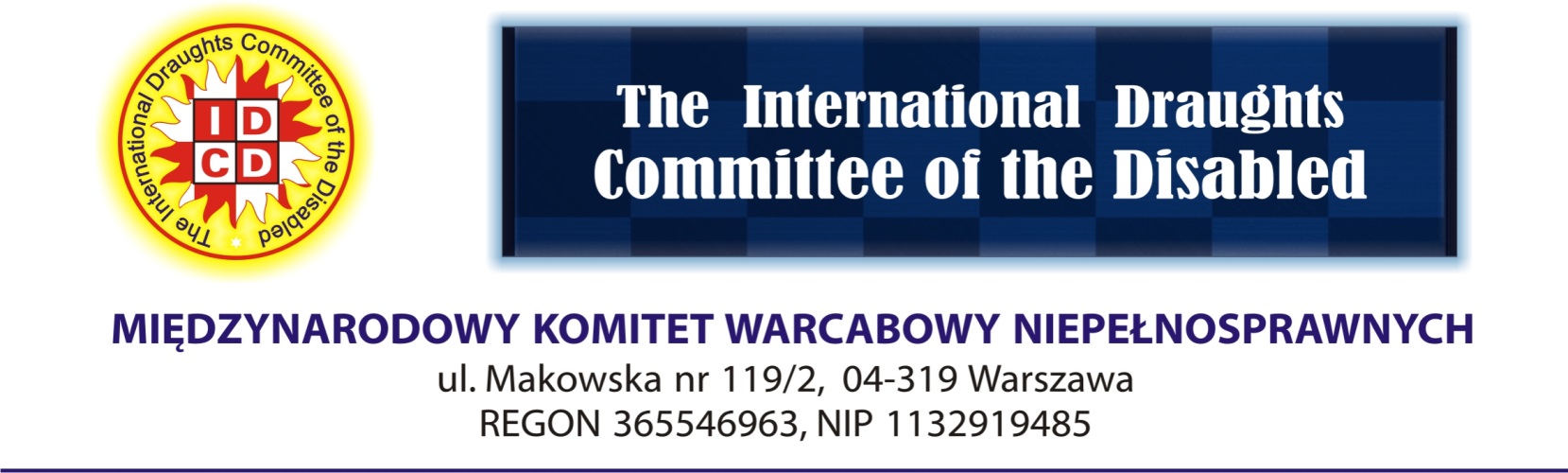 ФОРМА 42-й чемпионат Мира по шашкам-100 среди инвалидов (Муж. – Жен. – Юниоры U23)1-й чемпионат Мира по шашкам-100 среди инвалидов (быстрые шашки)Кранево (Болгария), 24 августа – 3 сентября 2017 г.РЕГИСТРАЦИЯ ГОСТИНИЦЫДата прибытия: ___ августа 2017 г.      Дата отъезда: ___ сентября 2017 г.Дата:     _____________ 			Президент/Секретарь (подпись):     ____________________  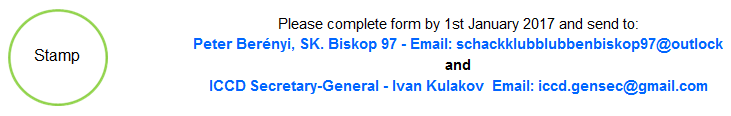 Срок заполнения Формы 4: 1 августа 2017 г. I.D.C.D. President – Leszek Pętlicki, e-mail: leszekpetlicki@wp.plI.D.C.D. Vice-President – Ivan Ilnicki, e-mail: shashki-lviv@yandex.ru Accommodation and Visa support – Mitko Dimitrov, e-mail: kristelpark_r@abv.bg СтранаНозологияОрганизацияФИО контактаЭлектронная почтаАдресТелефонГостиницаТип бронируемой комнаты(вкл. завтрак, обед, ужин, напитки)Забронировать комнат,всегоНочей,всегоЕвро,всегоЕвро,всегоHotelKristel Park ***1-местная комната для 1 человека.27 евро (1 чел. = 27 евро)евроевроHotelKristel Park ***2-местная комната для 2 человек. 42 евро (1 чел. = 21 евро)евроевроHotelKristel Park ***3-местная комната для 3 человек.54 евро (1 чел. = 18 евро)евроевро Всего к оплате Всего к оплате Всего к оплатеевро